قراءة نقدية في كتاب : تعريف عام بدين الإسلام  للشيخ على الطنطاوي                   معد النشاط / أعضاء هيئة التدريس في قسم اللغة العربية  التاريخ :   13 / 1/1439هـ المكان: مركز الرحمانية الثقافي في محافظة الغاط   عنوان النشاط /   قراءة نقدية في كتاب : تعريف عام بدين الإسلام  للشيخ على الطنطاوي                الفئة المستهدفة / كل فئات المجتمع .أهداف النشاط /التواصل مع المجتمع .نشر ثقافة القراءة بين كل فئات المجتمع وبخاصة الشباب.القراءة الواعية والناقدة .معالجة السلبيات السلوكية والفكرية من خلال القراءة .تنمية الفكر والعمل الإيجابي . محتوى النشاط  /    في إطار الخدمات التي يقدمها قسم اللغة العربية للمجتمع، قام أ . د . إسماعيل محمود الأستاذ في قسم اللغة العربية بكلية التربية بالزلفي  بالتعريف بمؤلف الكتاب ، ثم قام بعرض الكتاب والتعليق عليه ، وقدم الحاضرون آراءهم حول الكتاب وأفكاره ، وتعددت الآراء والأفكار ، وأجمع من حضر على أهمية الكتاب ، وإن اشتمل على بعض المآخذ . 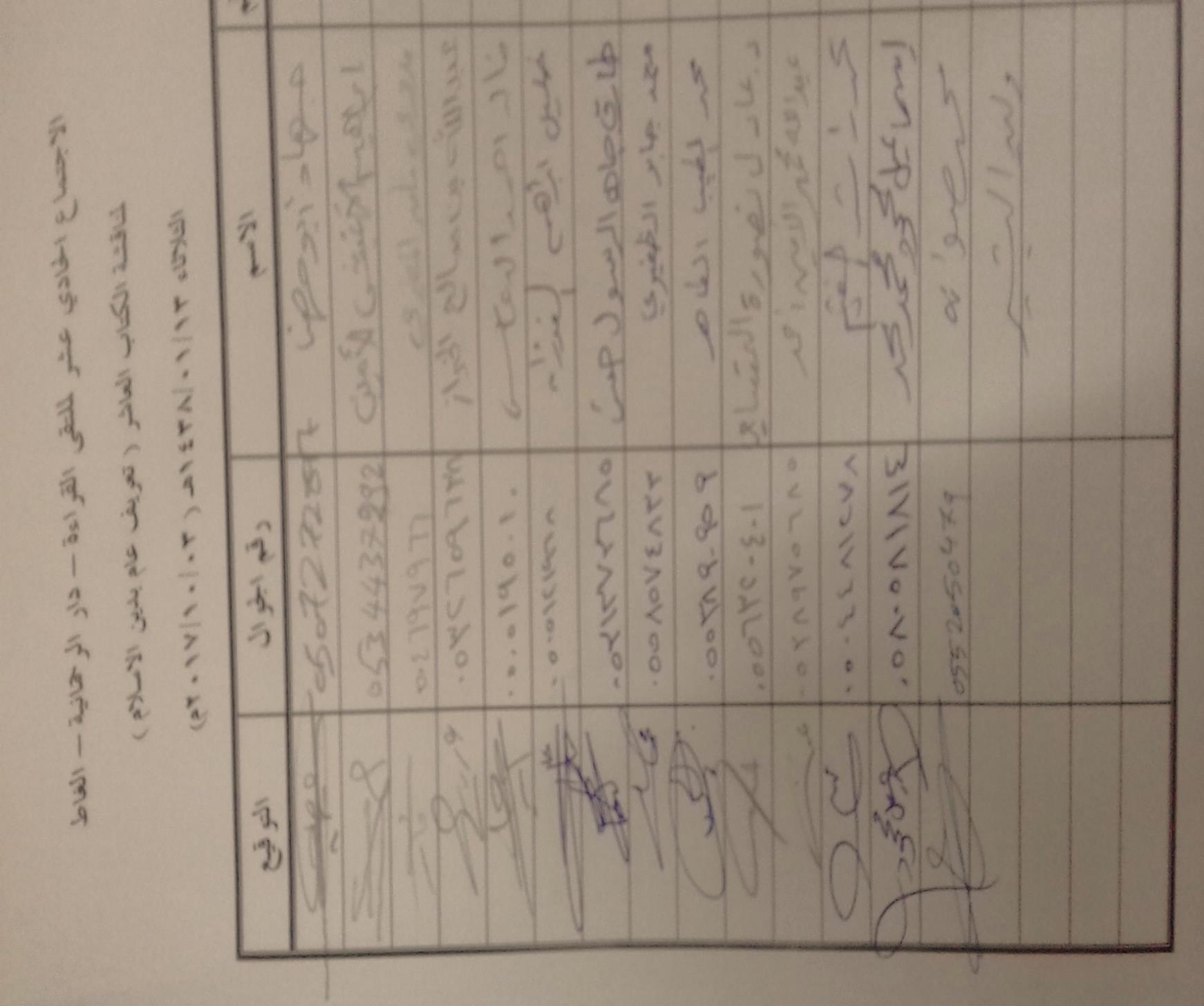 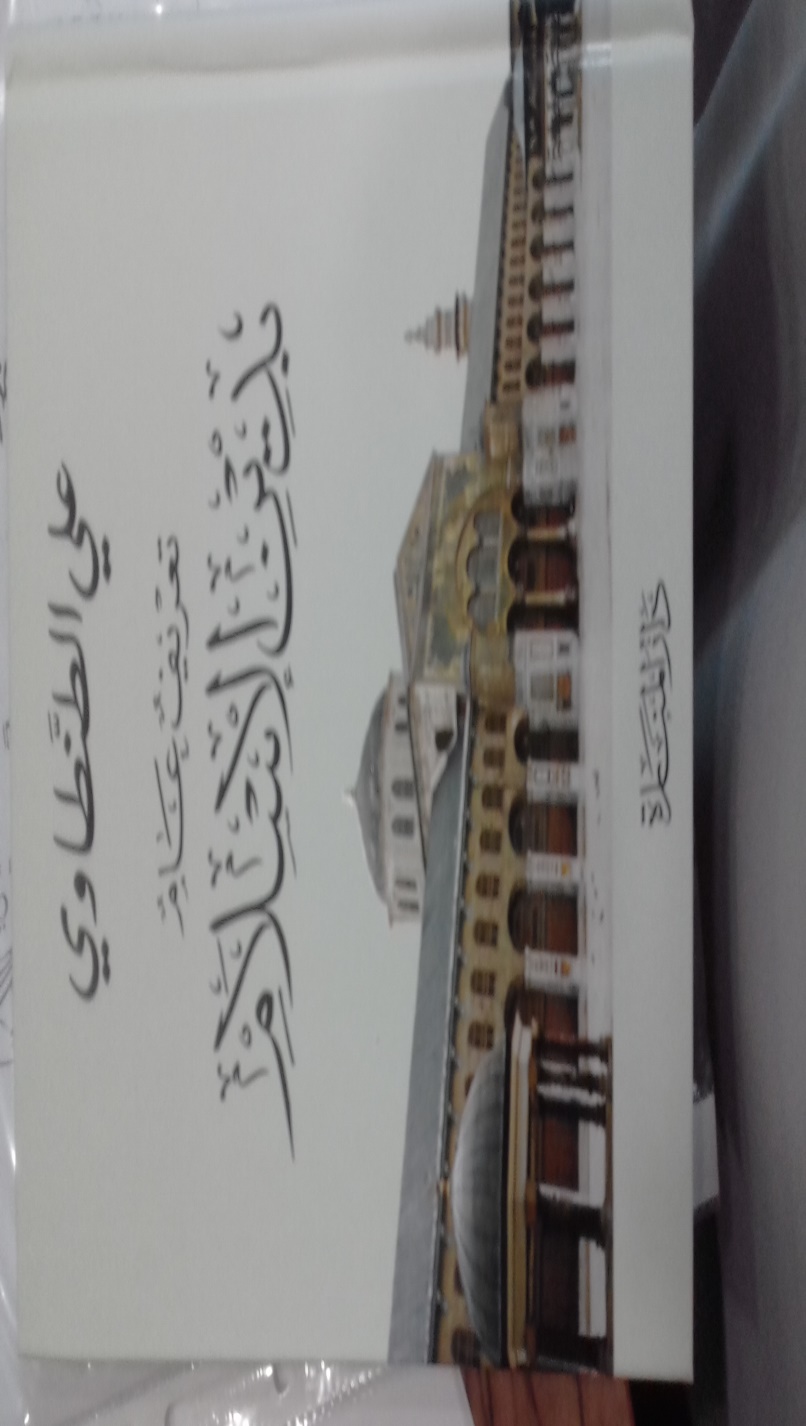 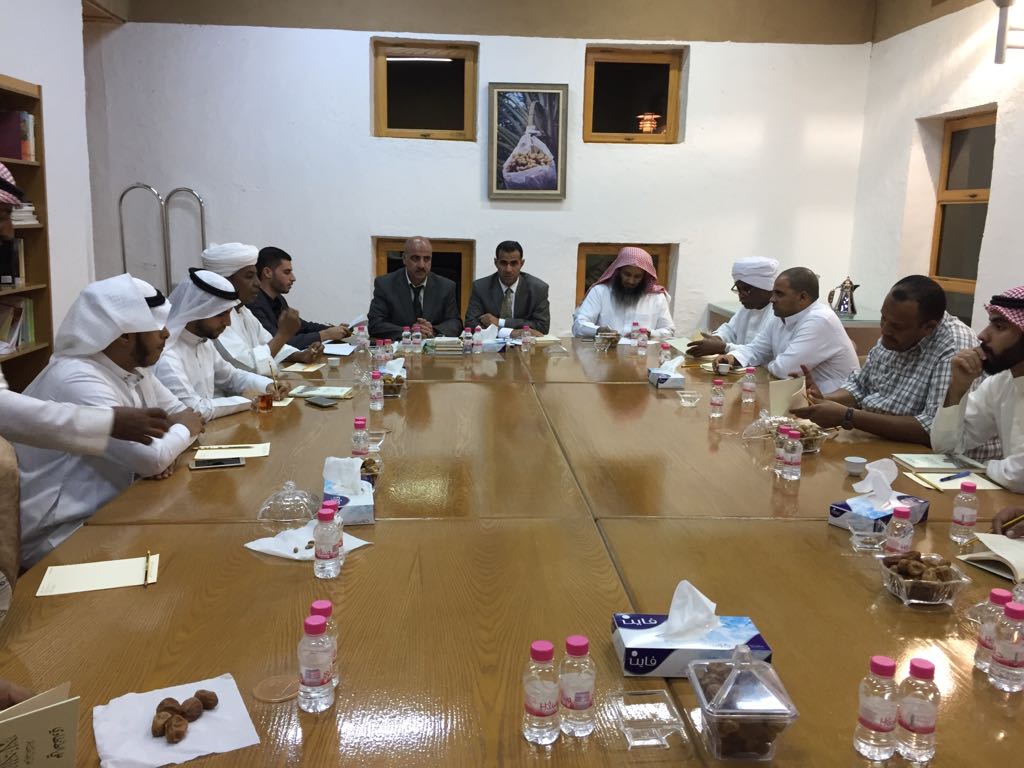 